※開催前に受講票をメールまたはFAXでお送りいたします※定員に達した場合は入場をお断りすることがございますので、事前申し込みをお願いいたします※定員は変更させていただく場合がございます※ご記入いただいた個人情報は、当研究所の活動の案内等に使用させていただきますが、第三者に提供することはありません会場アクセス札幌ドーム 1階西棟会議室 85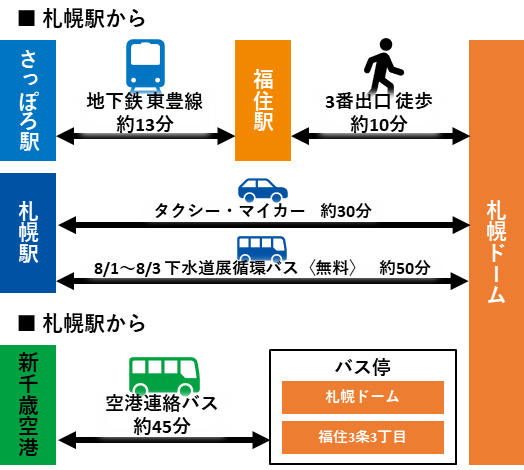 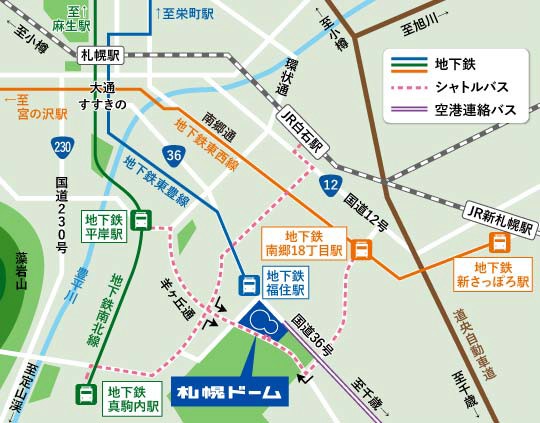 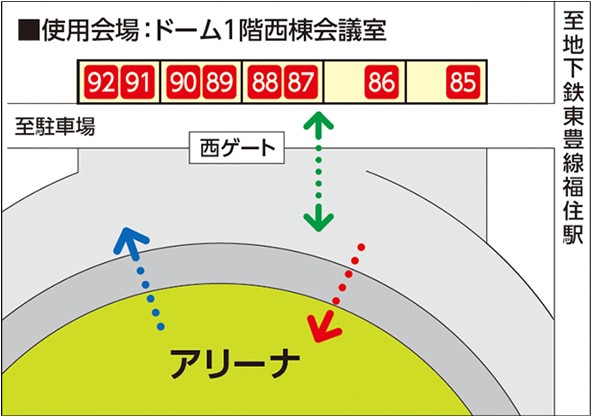 ●地下鉄東豊線【さっぽろ駅】から終点【福住駅】まで約13分 下⾞後3番出⼝から徒歩10分●空港連絡バスで約45分 札幌都⼼(福住駅経由)発着路線「札幌ドーム」バス停 円⼭バスターミナル発着路線「福住3条2丁⽬」バス停問合先特定非営利活動法人日本トイレ研究所	〒105-0004		東京都港区新橋 5-5-1  IMCビル新橋 9F TEL：03-6809-1308	FAX：03-6809-1412	E-mail：laboseminar@toilet.or.jpふりがな名前勤務先部署連絡先 住所□自宅	□勤務先	※どちらかにレ印をお付け下さい。〒□自宅	□勤務先	※どちらかにレ印をお付け下さい。〒□自宅	□勤務先	※どちらかにレ印をお付け下さい。〒TELFAXE-mail@@@